Розничные продажи маркированных ЛП.В ОКСи:РМК при выборе ЛП с серией имеющей признак «Партия имеет маркировку МДЛП» необходимо с помощью сканера поддерживающего двухмерные штрихкоды формата 2D Data Matrix считать упаковку 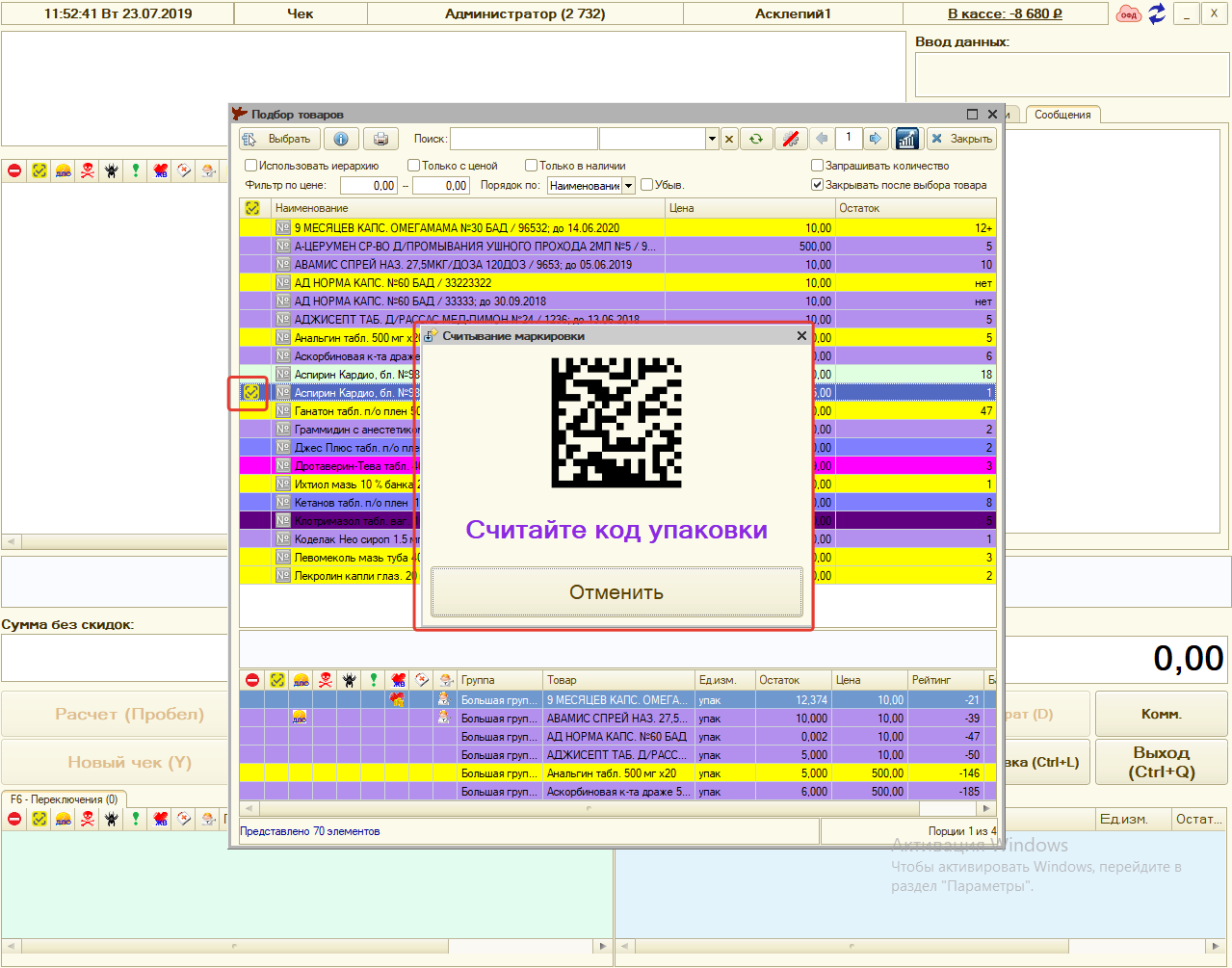 После синхронизации в УАС передается чек с номером отсканированной упаковки.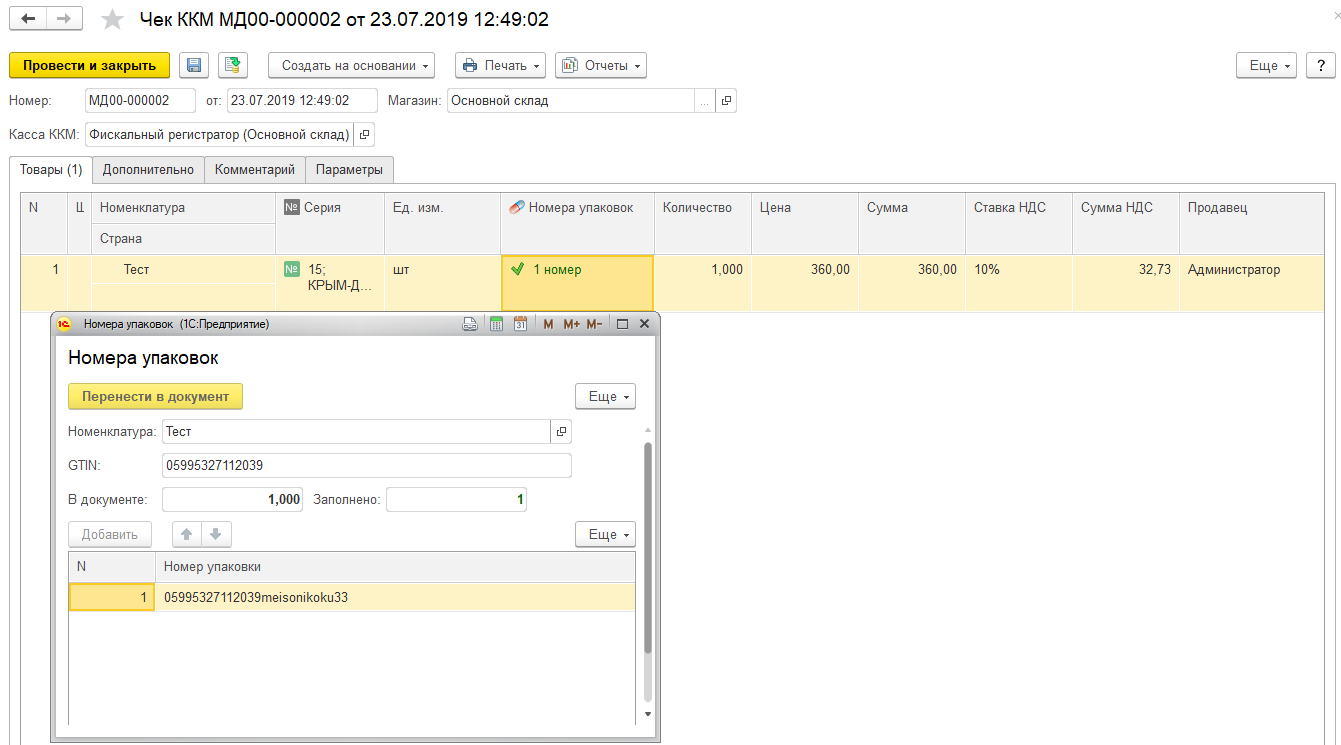 Далее при закрытии кассовой смены сформируется Отчет о розничных продажах на основании которого оформляется уведомление о розничных продажах промаркированного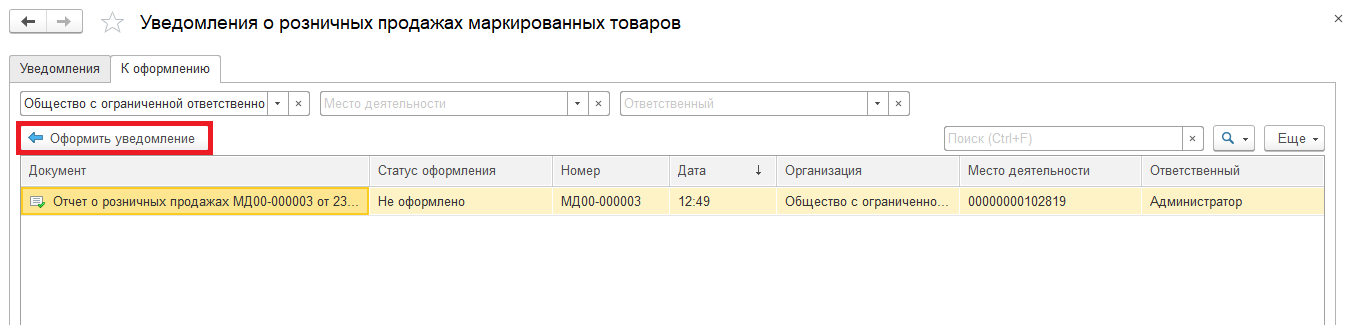 Созданное уведомление необходимо передать в ИС МДЛП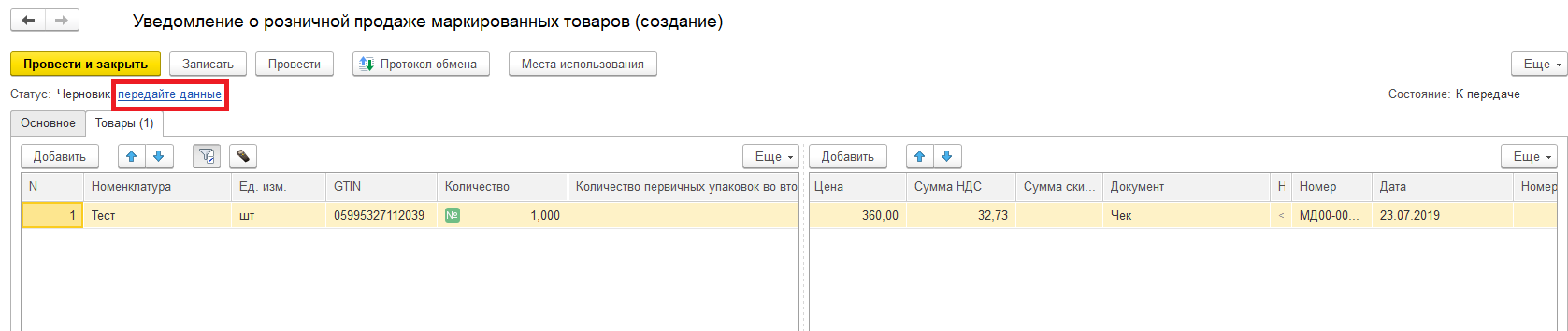 * Данный функционал изменен на прямую передачу данных через ОФД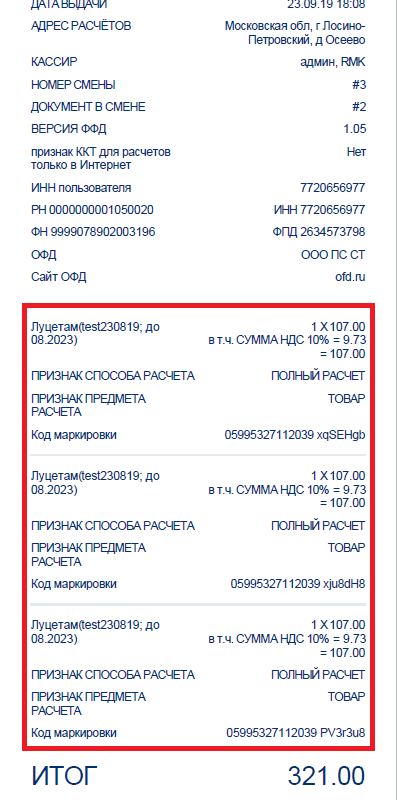 Перемещение товаров При перемещении ЛП между местами деятельности организации или на места ответственного хранения необходимо оформить уведомление о перемещении лекарственных препаратов, оформляется на основании документа перемещение товаров. Места деятельности организации должны быть указаны в разделе Места деятельности в Личном кабинете Системы.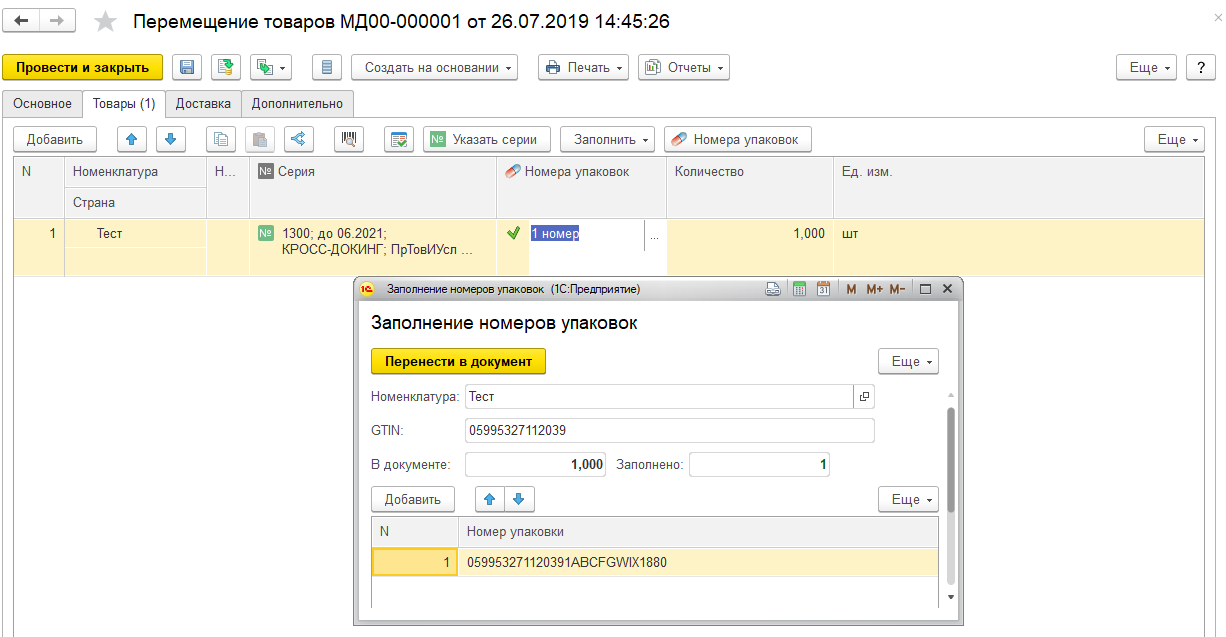 Далее в рабочем месте Панель маркировки. МДЛП на основании документа создаем уведомление о перемещении ЛП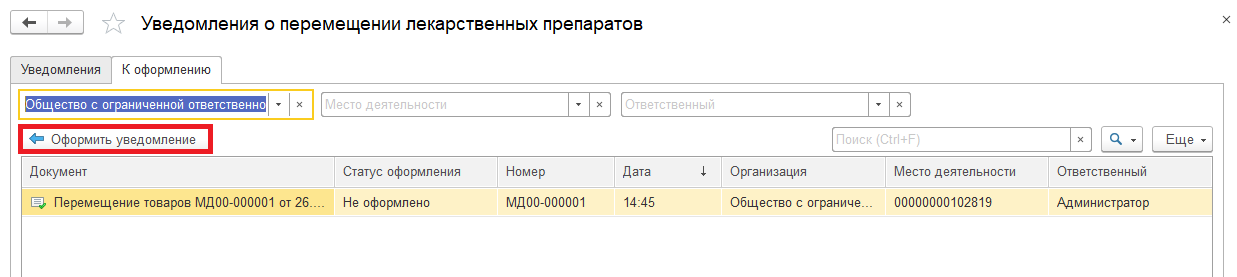 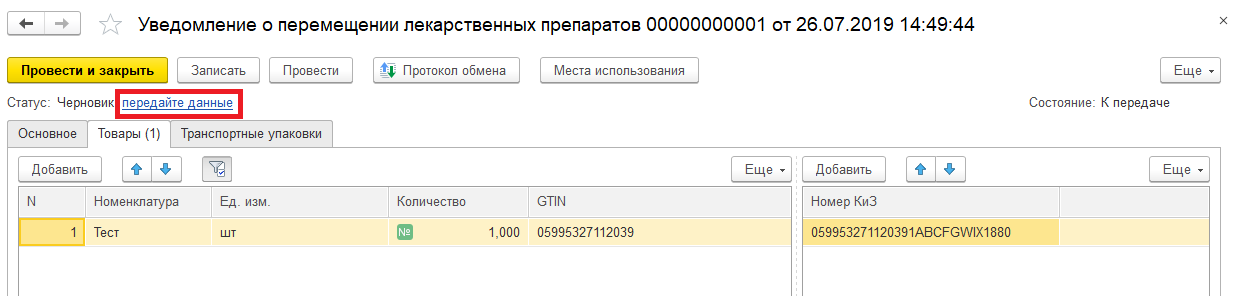 Передача сведений об уничтожении ЛПНедоброкачественные, контрафактные и фальсифицированные ЛП подлежат изъятию, вывозу и уничтожению по решению их владельца, решению Росздравнадзора в отношении ЛП. Владелец недоброкачественных, контрафактных и фальсифицированных ЛП, принявший решение об их изъятии, вывозе и уничтожении, передает указанные ЛП организации, осуществляющей уничтожение ЛП, на основании соответствующего договора. Организация, осуществляющая уничтожение ЛП, составляет акт об уничтожении ЛП. Субъекты обращения, являющиеся владельцами ЛП, подлежащих уничтожению, направляют в Росздравнадзор акты об уничтожении ЛПУведомление оформляется на основании документа списание на расходы с признаком передача на уничтожение.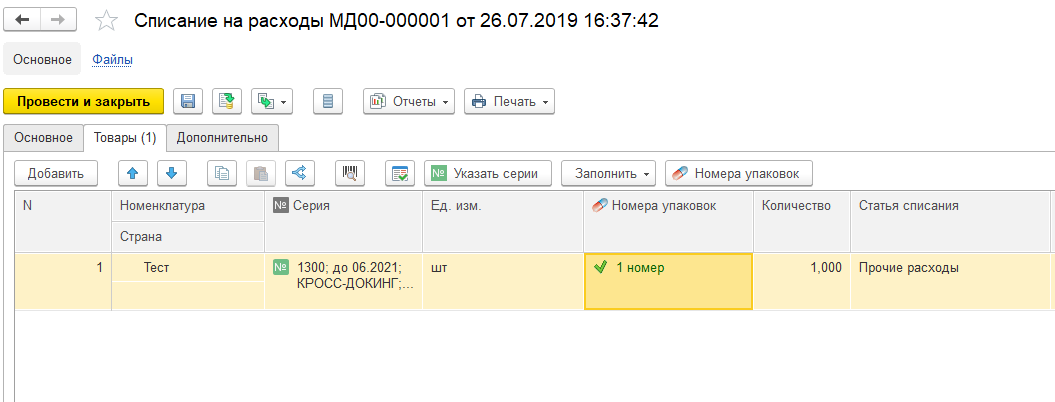 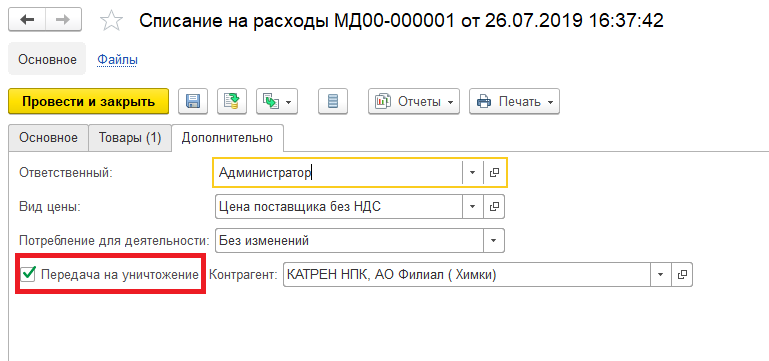 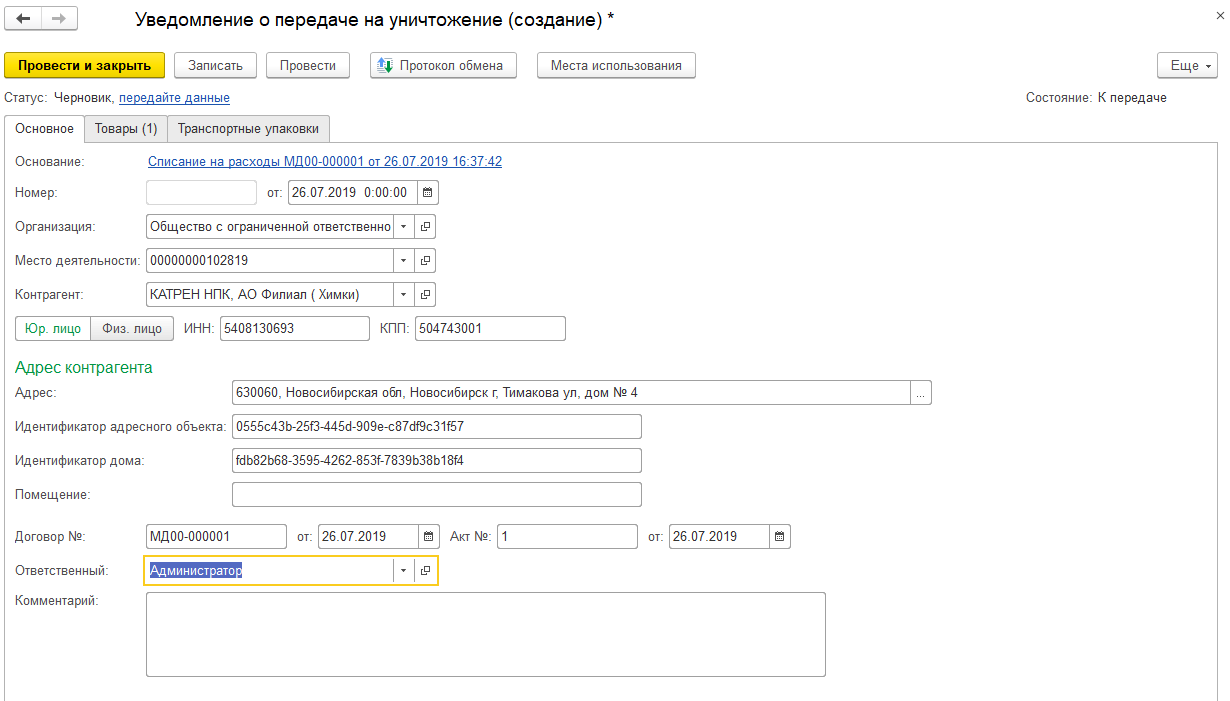 В уведомлении указываем причину передачи на уничтожение - по решению владельца;- по решению росздравнадзора;- по решению сюда.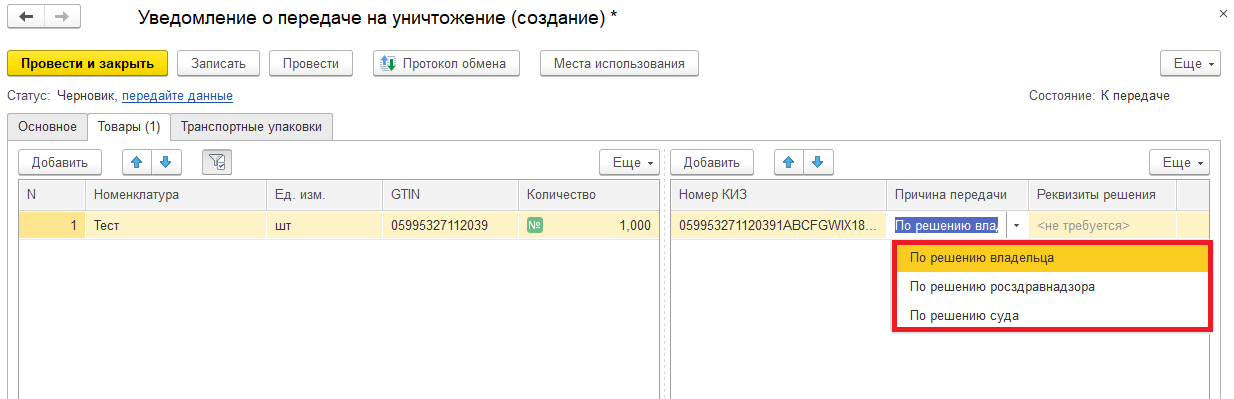 Передача сведений о выбытии ЛПУведомления оформляются на основании документов списание на расходы (без признака передача на уничтожение) и списание недостач товаров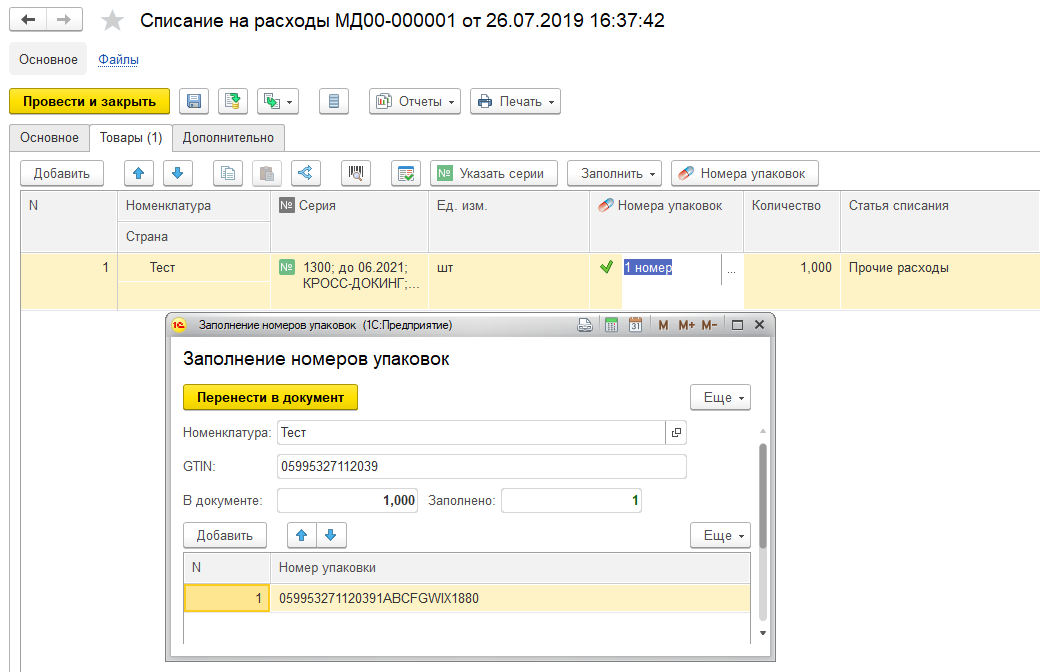 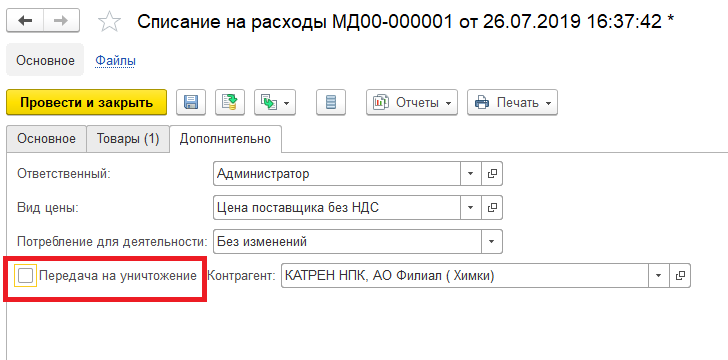 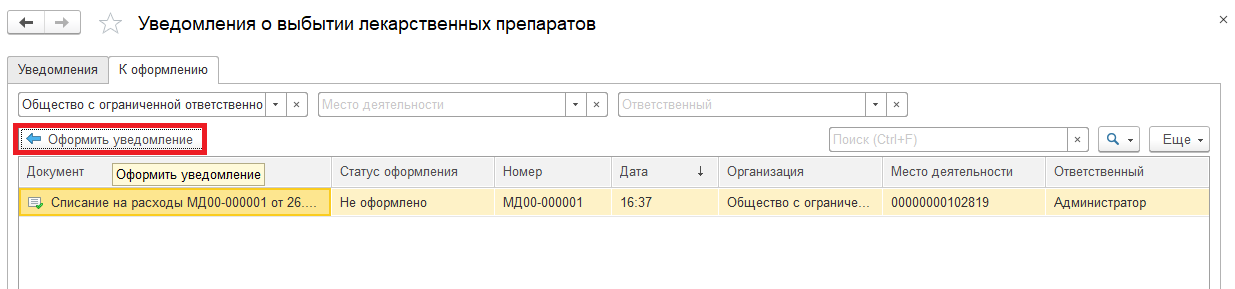 